Здравствуйте, уважаемые коллеги. Сегодня я хочу показать из опыта своей работы формы взаимодействия  обучающихся на примере стандартного урока рисования.Тема урока: «Рисование плаката к 8 марта»Этап урока:       Организационный моментФорма взаимодействия:   «Круг друзей»   (работа в группе)Цель взаимодействия: Найти правильную мотивациюЗадание: детям предлагается встать в круг, подарить каждому свою                   улыбку, взяться за руки и передать по кругу свое                 рукопожатие,  повернуться друг к другу спиной и                 передать рисунок на спине по кругу  и т.д.Результат: положительный настрой на урок, установление                    контакта  между  обучающимися.Этап урока:       Основная часть урока, определение темы, целепологание.Форма взаимодействия:   «Диалог сотрудничества»                                               (работа в парах)Цель взаимодействия: формирование умения прислушиваться к мнению товарища, уметь принимать помощь от одноклассника.Задание: детям предлагается найти пару и собрать разрезную открытку. По открытке определить тему урока. При помощи наводящих вопросов  поставить цель урока.Результат: взаимосотрудничествоЭтап урока:       Практическая работаФорма взаимодействия:   «Ролевая деятельность»                                             (работа в группах)Цель взаимодействия: научиться работать в командеЗадание: работа по предложенному плану или алгоритму распределение обязанностейвыбор инструментария (краски, фломастеры, карандаши…..)обсуждение сюжета плакататворческая работаРезультат: формирование установки на коллективную работу…………обучающийся может не только попросить помощи, но и предложить ее, взяв на себя обязанности одноклассника……..Этап урока:       Гимнастика для глазФорма взаимодействия:   «Помоги другу»                                         (работа в парах)Цель взаимодействия: формирование навыков взаимопомощи через  оздоровительные упражненияЗадание: детям предлагается встать напротив друг друга и показывать фокус с карандашом.….дети следят за правильностью своего исполнения (при этом зрительные мышцы напрягаются), и наблюдают за тем, как получается у товарища (при этом мышцы расслабляются)…Результат: снятие напряжения глазЭтап урока:       ФизминуткаФорма взаимодействия:   «Делай как я»                                          (работа в группе)Цель взаимодействия: смена деятельности, снятие напряженности и  усталости.Задание: детям предлагается выбрать ведущего (или назначить), и выполнять  за ним движения.Результат: Готовность заниматься творчеством с новыми силамиЭтап урока:       Итог урокаФорма взаимодействия:   «Взаимопроверка»                                          (работа в группе)Цель взаимодействия: формирование навыков самооценки и взаимооценки.Задание: в ходе беседы оценить вклад одноклассников в коллективную работу, рассказать что понравилось, достигли или нет поставленной цели.Результат: чувство сопричастности к коллективной работе, ответственность за результат.Этап урока:       РефлексияФорма взаимодействия:   «Спасибо»                                          (работа в группе)Цель взаимодействия:  научиться выражать  дружеское отношение к одноклассникам.Задание: по очереди обучающиеся обращаются к одноклассникам со словами «Спасибо тебе за то, что…..»Результат: Положительные эмоции от совместной творческой работы и достигнутого результата.….Оптимально использовать на уроке  одну, две формы взаимодействия и не на всех этапах урока, и даже не на каждом уроке, нужно исходить из ситуации и ориентироваться по обстановке в соответствии с целями урока, учитывая характеристику класса. На уроке учитель должен выступать в роли координатора, консультанта и помощника.В основу Стандарта для обучающихся с умственной отсталостью (интеллектуальными нарушениями) положены деятельностный и дифференцированный подходы, осуществление которых предполагает:- признание решающей роли содержания образования обучающихся, способов организации образовательной деятельности и взаимодействия участников образовательных отношений в развитии способностей каждого обучающегося, формировании и развитии его личности.Этапы урокаФормы взаимодействияРезультатОрганизационный момент«Круг друзей»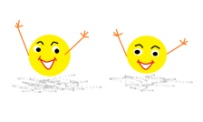 Ход урока.Определение темы урока, целепологание«Диалог сотрудничества»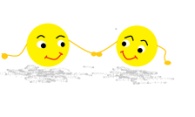 Практическая работа«Ролевая деятельность»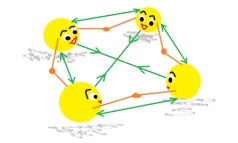 Гимнастика для глаз«Помоги другу»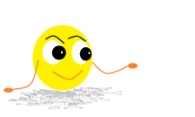 Физминутка «Делай как я»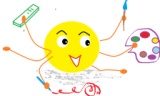 Итог урока«Взаимопроверка»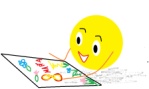 Рефлексия «Спасибо»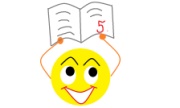 